                        SZPITAL SPECJALISTYCZNY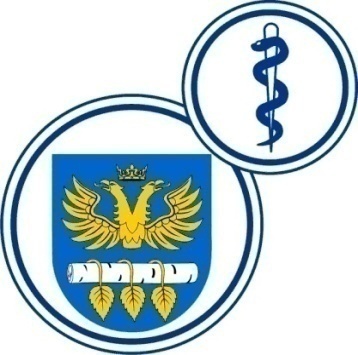 W BRZOZOWIEPODKARPACKI OŚRODEK ONKOLOGICZNYim. Ks. Bronisława MarkiewiczaADRES:  36-200  Brzozów, ul. Ks. J. Bielawskiego 18tel./fax. (013) 43 09 587www.szpital-brzozow.pl         e-mail: zampub@szpital-brzozow.pl_____________________________________________________________________________Sz.S.P.O.O. SZPiGM 3810/68/2022                                            Brzozów: 03.11.2022 r.Dotyczy postępowania o udzielenie zamówienia publicznego:Dostawa odczynników wraz z dzierżawą analizatoraSygn. sprawy Sz.S.P.O.O. SZPiGM            3810/68/2022	W związku z pytaniami złożonymi w niniejszym postępowaniu przez Wykonawców  Zamawiający udziela następujących odpowiedzi:  pytanie nr 1Dot. załącznika nr 1 Tabela 6 B – Czy Zamawiający odstąpi od wymogu podania w ostatniej kolumnie wielkości opakowania? Informacja ta zawarta będzie w oddzielnej kolumnie „Ilość testów w opakowaniu”, którą Zamawiający umieścił w formularzu cenowym.odpowiedź: Zamawiający odstępuje od wymogu podania w ostatniej kolumnie wielkości opakowania.pytanie nr 2
Dot. pkt. 9 parametrów wymagalnych – Czy Zamawiający dopuści czas wykonania badania przez oferowany aparat wynoszący poniżej 90 minut ?odpowiedź: Zamawiający dopuszcza.pytanie nr 3
Dot. pkt. 10 parametrów wymagalnych – Czy Zamawiający dopuści system kompletny zawierący aparat, wbudowany komputer z oprogramowaniem, czytnik kodów kreskowych, UPS, oraz wszelkie sprzęty pomocnicze niezbędne w
procesie przygotowania próbek za wyjątkiem drukarki ?odpowiedź: Zamawiający dopuszcza.pytanie nr 4
§ 6 ust. 3 – Czy Zamawiający wyraża zgodę na modyfikację postanowienia umownego na: ,,Kupujący ma prawo odstąpić od umowy w przypadku wystąpienia w każdym dwunastomiesięcznym okresie obowiązywania Umowy co najmniej trzech udokumentowanych opóźnień w dostawie odczynników lub materiałów
eksploatacyjnych oraz po bezskutecznym upływie dodatkowego terminu, nie krótszego niż 5 dni roboczych, wyznaczonego w pisemnym wezwaniu Sprzedającego do należytego wykonania umowy.”?odpowiedź: § 6 ust. 3 wzoru umowy otrzymuje brzmienie:Kupujący ma prawo odstąpić od umowy w przypadku wystąpienia w każdym dwunastomiesięcznym okresie obowiązywania Umowy co najmniej trzech udokumentowanych opóźnień w dostawie odczynników lub materiałów
eksploatacyjnych oraz po bezskutecznym upływie dodatkowego terminu, nie krótszego niż 5 dni roboczych, wyznaczonego w pisemnym wezwaniu Sprzedającego do należytego wykonania umowy.pytanie nr 5
§ 8 ust. 5 – Czy Zamawiający wyraża zgodę na obniżenie wysokości kary umownej i modyfikację postanowienia umownego na: ,,W przypadku odstąpienia od umowy przez Sprzedającego z przyczyn przez niego niezawinionych, Sprzedający
zapłaci Kupującemu karę umowną w wysokości 10 % łącznej wartości wynagrodzenia brutto dotyczącego niezrealizowanej części umowy.”?odpowiedź: § 8 ust. 5 wzoru umowy otrzymuje brzmienie:W przypadku odstąpienia od umowy przez Sprzedającego z przyczyn przez niego niezawinionych, Sprzedający zapłaci Kupującemu karę umowną w wysokości 10 % łącznej wartości wynagrodzenia brutto dotyczącego niezrealizowanej części umowy.pytanie nr 6
§ 8 ust. 7 – Czy Zamawiający wyraża zgodę na obniżenie łącznej maksymalnej wysokości kar umownych, którą mogą dochodzić strony do 30% wartości brutto umowy?odpowiedź: § 8 ust. 7 wzoru umowy otrzymuje brzmienie:Łączna maksymalna wysokość kar umownych, którą mogą dochodzić Strony wynosi 30% wartości brutto umowy.pytanie nr 7
§ 9 – Czy Zamawiający wyraża zgodę na modyfikację postanowienia umownego na:
,,Sprzedający zobowiązuje się w terminie 7 dni od daty aktualizacji bądź zmiany karty charakterystyk substancji niebezpiecznych odczynników i materiałów eksploatacyjnych dostarczyć stosowne zaktualizowane dokumenty do siedziby Kupującego. Kupujący dopuszcza złożenie dokumentów w formie elektronicznej (CD, email) lub
udostępnienie kart charakterystyk w bibliotece technicznej Wykonawcy dostępnej pod adresem: www. .......................”? Uzasadnienie: Dzięki nieograniczonemu dostępowi do biblioteki technicznej Zamawiający będzie miał całodobowy i bezpłatny dostęp do kart charakterystyk w ich zawsze aktualnej wersji.odpowiedź: § 9 wzoru umowy otrzymuje brzmienie:Sprzedający zobowiązuje się w terminie 7 dni od daty aktualizacji bądź zmiany karty charakterystyk substancji niebezpiecznych odczynników i materiałów eksploatacyjnych dostarczyć stosowne zaktualizowane dokumenty do siedziby Kupującego. Kupujący dopuszcza złożenie dokumentów w formie elektronicznej (CD, email) lub
udostępnienie kart charakterystyk w bibliotece technicznej Wykonawcy dostępnej pod adresem: www. .......................................pytanie nr 8
§ 2 ust. 5 - Czy Zamawiający odstąpi od konieczności dostarczenia wirówki, której dostawa nie jest przedmiotem SWZ?odpowiedź: § 2 ust. 5 wzoru umowy otrzymuje brzmienie:Na czas trwania dzierżawy Sprzedający ceduje na rzecz Kupującego prawa
i obowiązki właściciela wynikające z gwarancji i oświadcza, że w dniu instalacji analizatora przekaże Kupującemu kartę gwarancyjną.pytanie nr 9
§ 2 ust. 11 - Czy Zamawiający wyrazi zgodę na brak wykonywania okresowych, serwisowych konserwacji z wymianą materiałów zużywalnych zaoferowanego urządzenia, jeśli producent nie wymaga ich wykonywania?odpowiedź: § 2 ust. 11 wzoru umowy otrzymuje brzmienie:Sprzedający zobowiązany jest dokonywać na swój koszt przeglądów aparatu przez autoryzowany serwis, co najmniej jeden raz w roku przez cały okres obowiązywania umowy, w przypadku gdy przegląd aparatu wymagany jest przepisami prawa lub przez producenta aparatu.Ponadto:Zamawiający dokonuje następujących zmian specyfikacji warunków zamówienia: Wymienione niżej punkty specyfikacji warunków zamówienia otrzymują brzmienie:XVI. Sposób oraz termin składania i otwarcia ofert.Termin składania ofert ustala się na dzień: 07.11.2022 r. godz.10:00.Otwarcie ofert nastąpi w dniu 07.11.2022 r. o godzinie 10:30.